Antes de leer, examina las siguientes preguntas y comienza a hacer las anotaciones necesarias para poder contestarlas. Después escribe en una hoja las respuestas para poder  tener crédito por tu trabajo.¿A partir de que evento histórico comienza la Edad media? _________________________________________________________¿Qué siglos abarca la Edad media?__________________________________________________________¿Quiénes habitaban durante esta época en la Península Ibérica?_________________________________________________________¿A que se le llama la reconquista?________________________________________________________________¿Cuándo termina la Edad Media y que eventos históricos marcan el fin de esta época?______________________________________________________________¿Qué lenguas se hablaban durante la Edad Media en la Península Ibérica?________________________________________________________________¿Que son los juglares y que hacían?________________________________________________________________¿Cómo nacen los romances?________________________________________________________________¿Que otros tipos de libros se escribieron en esta época?________________________________________________________________¿Quién era Alfonso X “el sabio” y que importancia le da a nuestra idioma español? Escribe un pequeño resumen._____________________________________________________________________________LOS MOVIMIENTOS LITERARIOS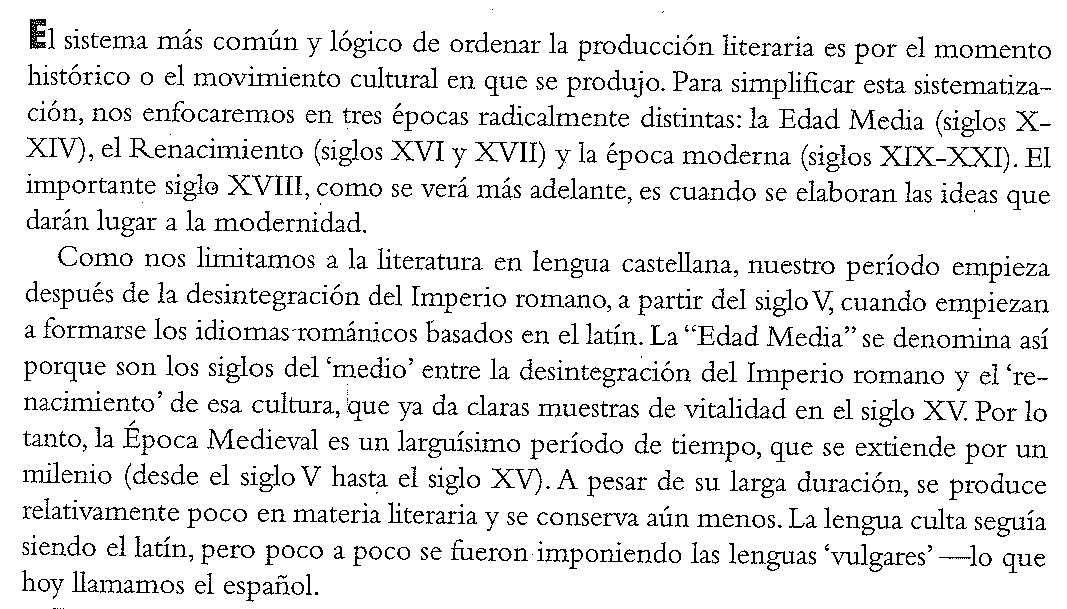 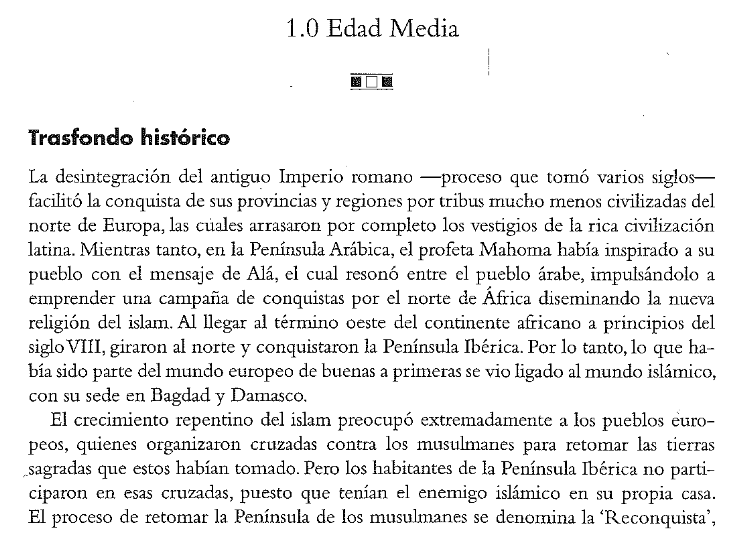 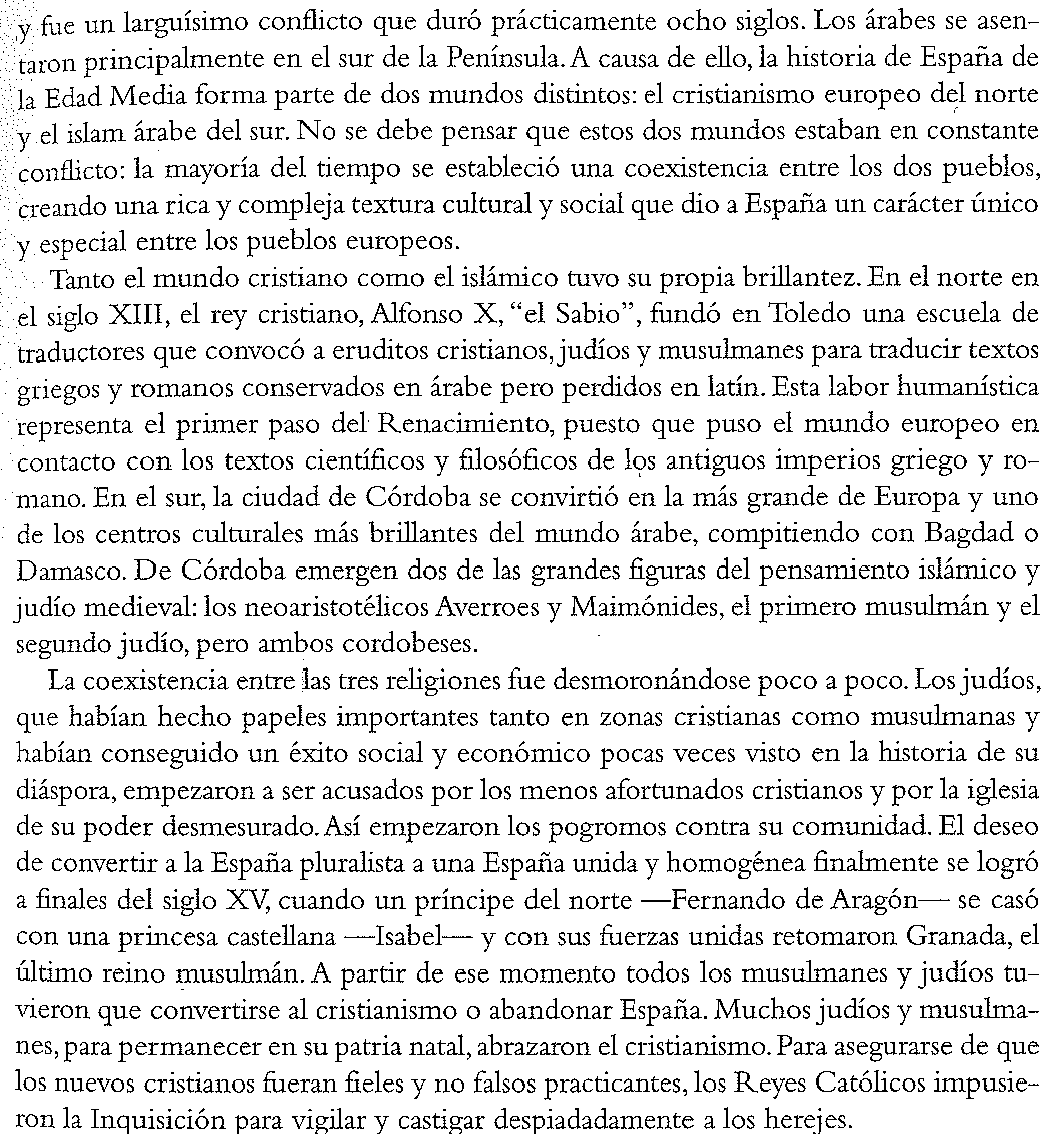 La reconquista https://www.youtube.com/watch?v=4421vVEmwHc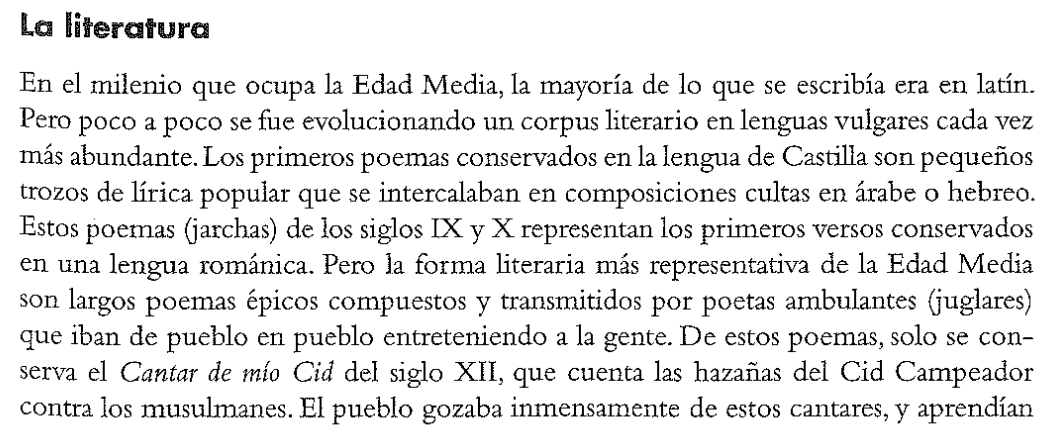 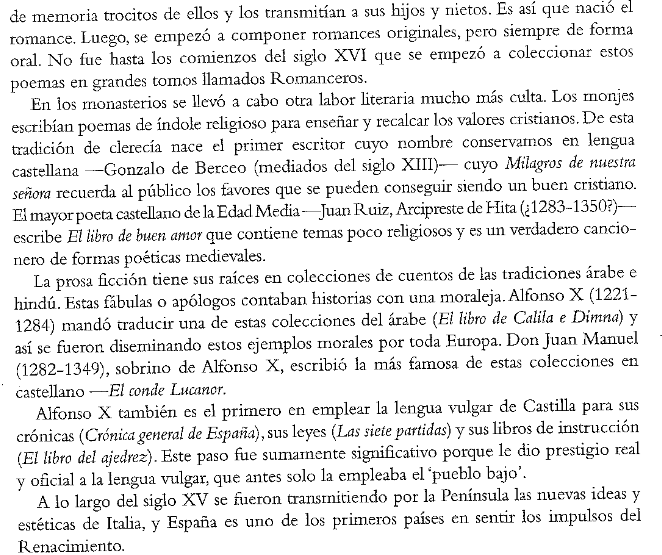 Bibliografia: Reflexiones  Introducción a la literatura hispánica por Rodney Rodríguez